                                                                                                                                                                                                               ПРЕЗИДЕНТУ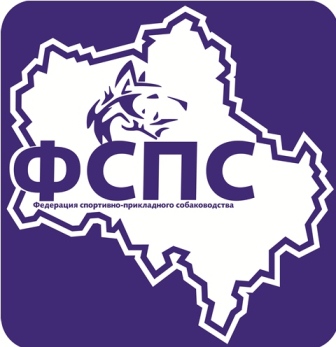 МОСКОВСКОЙ ОБЛАСТНОЙРЕГИОНАЛЬНОЙ ОБЩЕСТВЕННОЙ ОРГАНИЗАЦИИ«ФЕДЕРАЦИЯ СПОРТИВНО-ПРИКЛАДНОГО СОБАКОВОДСТВА»(МОРОО «ФСПС»)ЗАЯВЛЕНИЕОТ   _________________________________________________________________   ________________________________________________________________________________________________________________________________________________________________________________________________________________________________________________________________________________________(КИНОЛОГИЧЕСКАЯ ОРГАНИЗАЦИЯ, СУДЬЯ, СПОРТСМЕН, ЧАСТНОЕ ЛИЦО-НЕОБХОДИМО ПОДЧЕРКНУТЬ)САЙТ:____________________________________________                                                                         ПОЧТА:___________________________________________                                                                 ТЕЛЕФОН:________________________________________ДЕНЬ РОЖДЕНИЯ (СУДЬЯ/СПОРТСМЕН - ОБЯЗАТЕЛЬНО)________________________________________ПРОШУ ПРИНЯТЬ В ЧЛЕНЫ МОРОО «ФСПС»ОБЯЗУЮСЬ СОБЛЮДАТЬ ТРЕБОВАНИЯ ФЕДЕРАЛЬНЫХ ПРОФИЛЬНЫХ ЗАКОНОВ РОССИЙСКОЙ ФЕДЕРАЦИИ, УСТАВА МОРОО «ФСПС», ИСПОЛНЯТЬ РЕШЕНИЯ ОБЩЕГО СОБРАНИЯ И ПРАВЛЕНИЯ МОРОО «ФСПС», ПРИКАЗЫ И РАСПОРЯЖЕНИЯ ПРЕЗИДЕНТА МОРОО «ФСПС», ПРЕДСТАВЛЯТЬ ИНТЕРЕСЫ МОРОО «ФСПС» НА РЕГИОНАЛЬНОМ, ФЕДЕРАЛЬНОМ И МЕЖДУНАРОДНОМ УРОВНЕ, ОПЛАЧИВАТЬ ЧЛЕНСКИЕ ВЗНОСЫ/________________________/   ______________________________   «_____»______________2024 ГОД                        подпись                                                расшифровка ФИО                                                   дата_________________________________           ПРЕЗИДЕНТ МОРОО «ФСПС»    Е. А. ГЛАЗОВ                      подпись________________________________                                             М. П.                                 дата_________________________________________________________________________________________ИНН: 5040999010, КПП: 504001001, ОГРН: 1145000002993, ОКПО: 33061531Банк: ПАО СБЕРБАНК, БИК: 044525225, Кор. Счет: 30101810400000000225                                                                                                                     Расчетный счет: 40703810740000000162